UNIVERSIDADE FEDERAL DE UBERLÂNDIA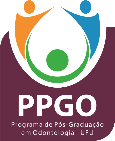 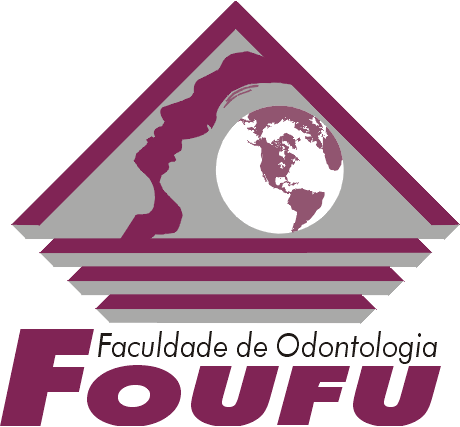 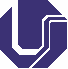 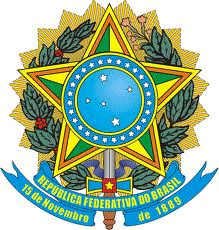 FACULDADE DE ODONTOLOGIA PROGRAMA DE PÓS GRADUAÇÃO EM ODONTOLOGIAFormulário de autorização para publicação de resultados de pesquisa direcionados à comunidade em geral nos Canais de Comunicação do PPGOEu    , portador(a) do RG. n.º      Org. Exp.   ,inscrito no CPF    , domiciliado em   , na cidade de   , na qualidade de titular dos direitos de autor que recaem sobre a minha:(    ) dissertação de mestrado (    ) tese de doutoradoIntitulada    , defendida em        /     /     , junto ao programa de Pós-Graduação em  , com fundamento nas disposições sobre direitos autorais (Lei nº 9.610 de 19 de fevereiro de 1998), autorizo o Programa de Pós-graduação em Odontologia da Universidade Federal de Uberlândia a disponibilizar vídeos e textos direcionados à comunidade em geral por meio dos canais de comunicação do PPGO, sem ressarcimento de direitos autorais, a título de divulgação da produção científica gerada pela universidade, a partir desta data.Obs.:O conteúdo disponibilizado é de minha inteira responsabilidade.Uberlândia, MG, ___________________________________Assinatura do(a) Autor(a)